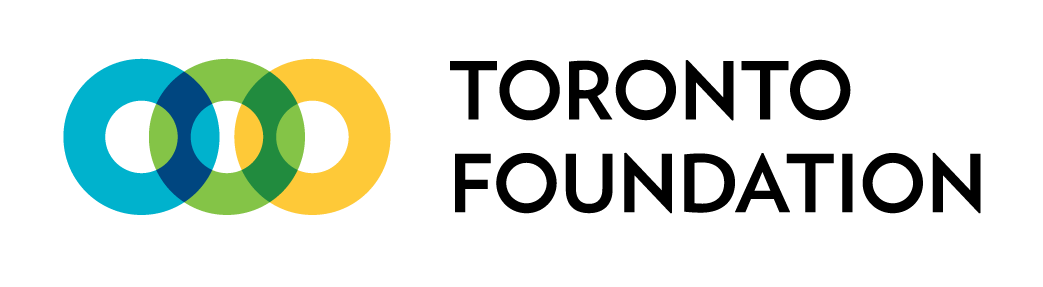 Vital Ideas and Leadership Grants2019APPLICATION FORMDeadline: 5pm on Thursday, November 29, 2018Please review the FAQ document along with the Submission Guidelines before beginning your application.Cover Sheet – organization contact informationIf your organization is not a registered charity: Application authorization:Name, Title: ___________________________________________________________________(Application must be approved by an organizational representative with authority to legally bind the organization.)Signature: ____________________________________________________________________(Electronic signature is acceptable)Date: _________________________________________________________________________about the applying organization Information provided in this section is used to assess the background and reputation of the applying organization.About the organization (Limit: 300 words)about the initiative Information provided in this section is used to assess whether the initiative for which you are applying for funding is high-impact and whether it’s at the right stage for a Vital Ideas and Leadership grant. One sentence description of initiative (Limit: 25 words)Populations servedDescribe the initiative and how it is improving Toronto’s quality of life. How do you know it is effective? Please use proof points and/or past evaluation results. (Limit: 500 words)Best practices and collaborations (Limit: 150 words)Participant story (Limit: 150 words)the grant request How could your initiative be enhanced to have a deeper impact? What is the 		rationale for your grant request and its potential to grow? (Limit: 400 words)  Detail of strategic activities (Limit: 300 words)  Detail of professional development activities (Limit: 300 words) Detail of evaluation activities (Limit: 300 words)  Board List (Limit: 200 words)Grant Request Budget		Please provide your budget in the chart formal below. REMEMBER: Requests MUST feature all three of the following components, within the ranges listed:  The idea – strategic activities to position an initiative for deeper impact ($30,000 to $40,000)Professional development – to support key leadership for the idea ($5,000 to $10,000).Evaluation – to develop an evaluation framework to measure the deepened impact of the initiative ($5,000 to $10,000).TOTAL = up to $50,000 AttachmentsName of applying organizationCharitable registration numberName of initiative for which funds are being requested  Street address of organization Organization contact name and title E-mail address of organization contact Phone number of organization contactOrganization’s website addressAmount requested (up to $50,000)Total current annual operating budget for organizationTotal current annual operating budget for initiative seeking Vital Ideas and Leadership grantCharitable partner name and addressCharitable partner charitable registration numberCharitable partner contact name, email and phone numberCharitable partner total annual operating budgetAll agesLGBTQ*Children – up to 11NewcomersYouth – 12 to 18People with DisabilitiesYoung adults – 19 to 29Ethno-specificAdults – 30 to 64WomenSeniors – 65 and upMenActivityDetailOutcomesAmountRequested from this grant streamOther support (in-kind, confirmed, pending)TOTAL$50,000Audited FinancialsTrusteeship Agreement (if applicable)